Appendix S1. Background Information of ParticipantsTheir mean age was 19.63 (SD = .96). None of the participants had learned Spanish before. Twenty-eight participants studied a foreign language other than English at the university (15 and 13 participants in the 3.3-day ISI and 7-day ISI groups, respectively). Overall, languages were equally 7-day ISI between the groups: French (2 and 3), German (1 and 1), Russian (1 and 0), Chinese (5 and 2), Korean (5 and 6), and Hindi (0 and 1). One participant in the 3.3-day ISI learning group studied both French and Korean. No significant difference existed in the mean length of study (in months) between the 3.3-day ISI and the 7-day ISI learning groups (M = 23.00, 21.04; SD = 20.70, 13.15), t (26) = 0.29, p = .77. Note that six participants (4 learners in the 3.3-day ISI group and 2 learners in the 7-day ISI group) could not follow the same schedule due to unexpected incidents (e.g., absence due to sickness). They were included in the analysis as long as the adjustments of their training or/and post-test schedules were only within one or two days. In the 3.3-day interval group, a participant completed Session 3 one day later; another participant completed Session 5 one day later, another completed Session 6 one day earlier; and another completed Sessions 3 and 5 one day later. In the 7-day interval group, a participant took Session 3 one day later. Another participant in the distributed learning group took Post-test 1 in Session 5 one week later than the original schedule, and the analysis excluded the Post-test 1 responses for this participant.Appendix S2. Sample Display of Tower of London Task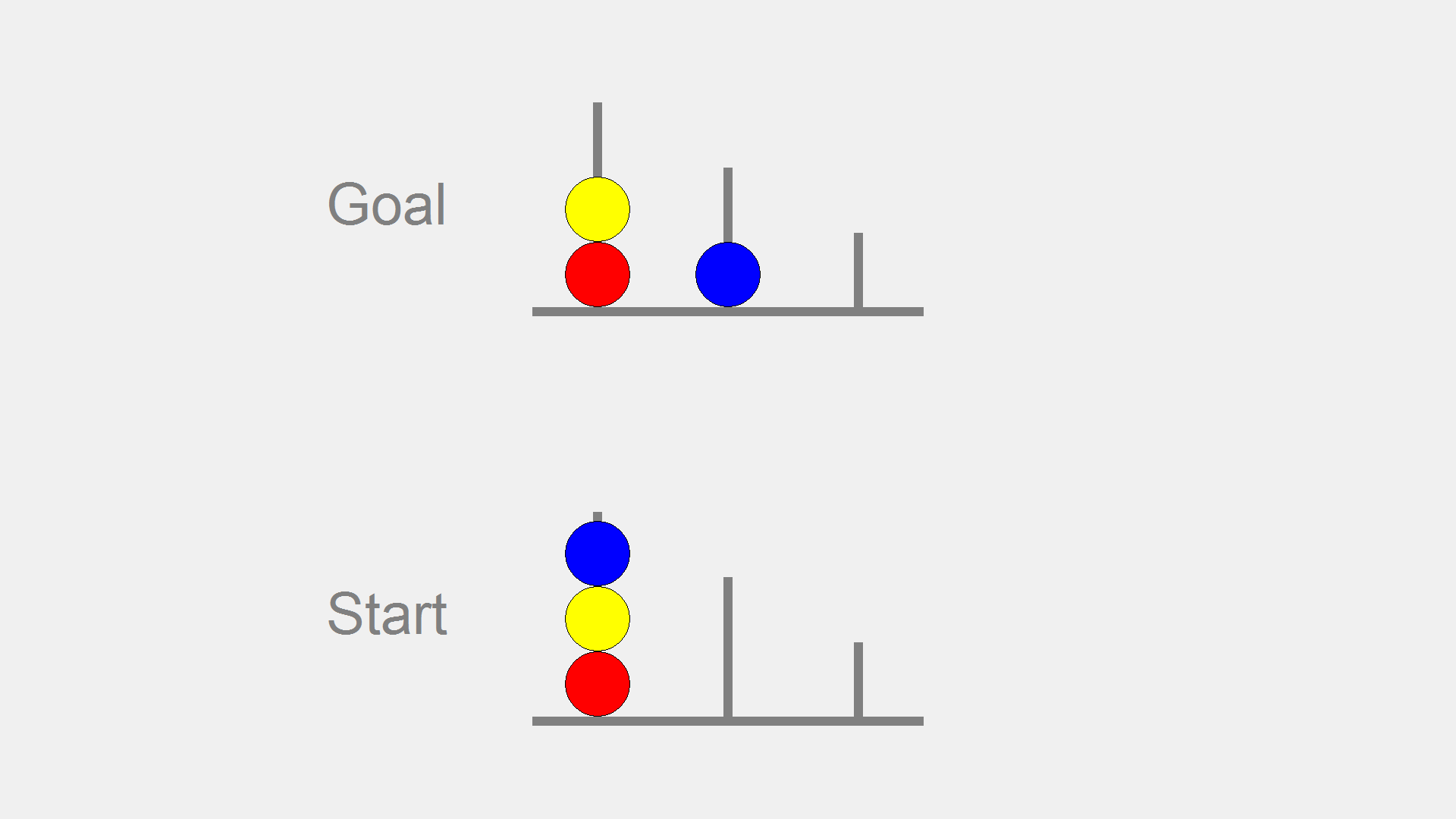 Appendix S3. Training ProcedureVocabulary practice phase. In the vocabulary practice phase, the participants saw a picture depicting an action verb (Japanese translation was placed on the top right corner as well) and were prompted to say the Supurango word. The picture was presented on the screen for four seconds, followed by the feedback. Feedback was given in both oral and written forms; the word was pronounced once while it remained on the screen for four seconds. The set of 24 verbs was repeated three times in Training 1 and four times in Trainings 2 to 4. Only in the beginning of Session 1, the participants studied vocabulary first by seeing a verb in Supurango and its Japanese translation. Each word was presented for five seconds; two cycles of 24 verbs were repeated. This task was given only in Session 1 so that the learners could first learn the association before the retrieval practice. 	Verb conjugation sheet. After the vocabulary learning phase, the participants were provided with a sheet that explained verb conjugations. The participants were encouraged to refer to it any time during the grammar practice in all the sessions. The participants also read a series of slides that explained the conjugations for each category after receiving the explicit information sheet, which was included only in Session 1.	Grammar practice phase. In the grammar practice phase, the participants saw an animation video in which a man performed an action of the verbs. Each video clip lasted eight seconds, and the participants had to orally describe the animation using the PP form of the verb. The set of 24 verbs were repeated four times in each training session.Check tests. The present study administered the check tests comprised the same three tests as post-tests 1 and 2 (i.e., vocabulary, rule-application, and PP). These check tests were given in the beginning of training Sessions 2–4 (check tests 2A, 3A, and 4A) and at the end of each training session (check tests 2B, 3B, and 4B). No feedback was provided during the tests. Appendix S4. Cronbach alpha for Transfer and PP TestsNote. NA indicates that Cronbach alpha was not computed due to the insufficient number of test items that were scored correctly by all the participants. Appendix S5. Accuracy Scores of Outcome TestsAppendix S6. Correlations between TOL Scores and RT and CV of Rule TestsNote. Shaded cells indicate significant correlation coefficients (p < .05). The correlation coefficients at Test 1 and Test 2A were not computed due to the small number of participants.Appendix S7. Correlations between TOL Scores and RT and CV of PP TestsNote. Shaded cells indicate significant correlation coefficients (p < .05). The correlation coefficients at Test 1 and Test 2A were not computed due to the small number of participants.Appendix S8. Scatterplots for RT (rule-application tests) and MET (Tower of London task)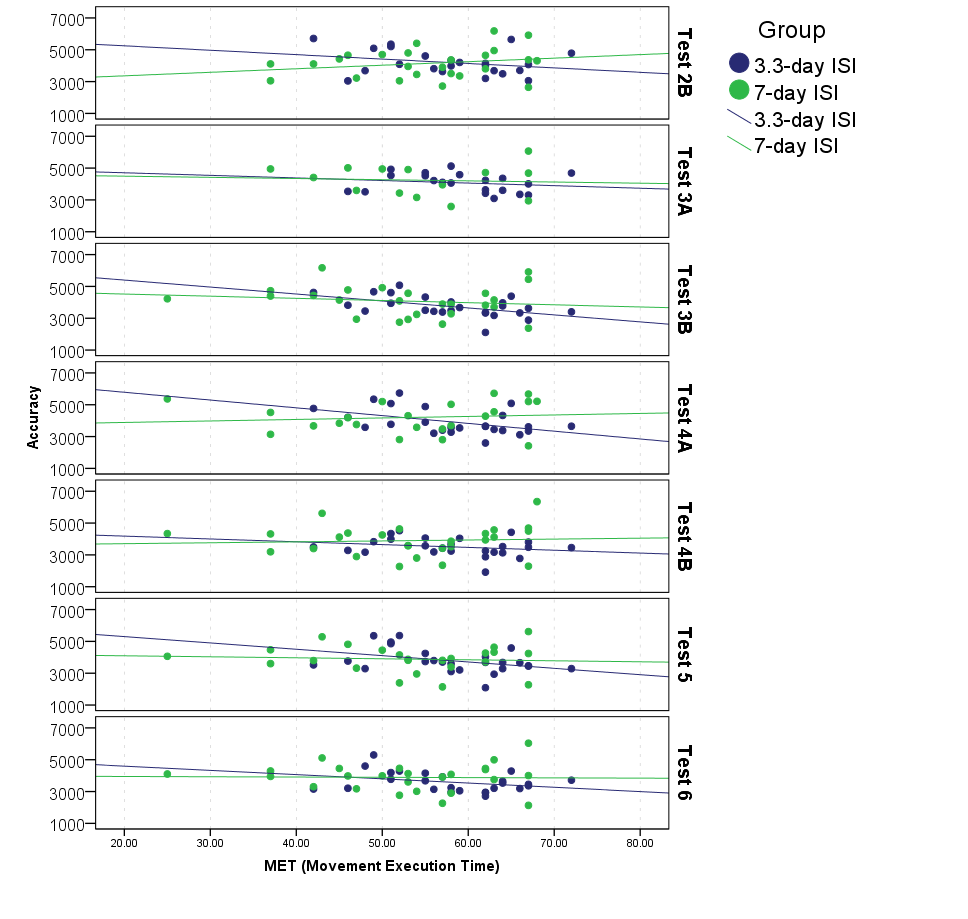 Appendix S9. Scatterplots for RT (PP tests) and MET (Tower of London task)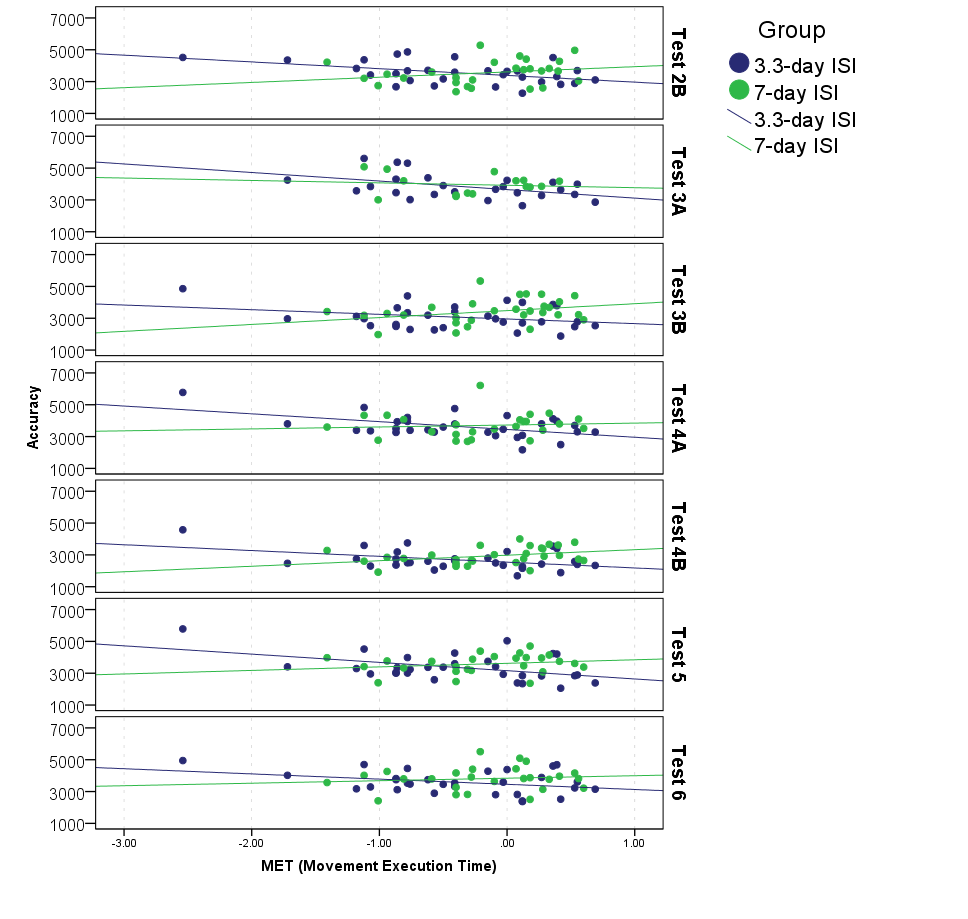 Appendix S10. RT and CV of Vocabulary Test during Training Sessions 3 and 4Appendix 11. Correlations between TOL Scores and RT and CV of Vocabulary TestsAppendix S12. Correlations between TOL Scores and Accuracy ScoresVocabulary TestsRule TestsPP TestsRule TestRule TestPP TestPP TestAccuracySpeedAccuracySpeedTest 1.87NA.81NATest 2A.92NA.84NATest 2B.85.97.88NATest 3A.92.75.92NATest 3B.87.92.91.85Test 4A.89NA.92NATest 4B.94.98.86.96Test 5.93.64.89.91Test 6.90.70.84.927-day interval7-day interval7-day interval3.3-day Interval3.3-day Interval3.3-day IntervalNMSDNMSDRule     Test 13036.6730.843048.8930.46     Test 2A3011.9421.743020.0030.37     Test 2B3059.7231.113069.1726.73     Test 3A3036.9434.093063.6131.98     Test 3B3065.0032.493085.8316.69     Test 4A3051.6732.933079.1722.61     Test 4B3072.5031.003087.9213.73     Test 52967.3931.103085.9713.99     Test 63065.0028.963079.3115.22PP     Test 13020.0015.493025.2818.82     Test 2A306.6711.513013.0614.59     Test 2B3060.9725.083072.3618.75     Test 3A3035.0026.183054.8625.62     Test 3B3073.4724.233090.4214.02     Test 4A3058.0628.643081.9415.41     Test 4B3083.7517.493094.179.70     Test 52970.4023.683085.6914.83     Test 63065.1421.293077.5016.253.3-day ISI3.3-day ISI3.3-day ISI3.3-day ISI3.3-day ISI3.3-day ISI3.3-day ISI3.3-day ISI3.3-day ISI3.3-day ISI7-day ISI7-day ISI7-day ISI7-day ISI7-day ISI7-day ISI7-day ISI7-day ISI7-day ISI7-day ISIITTITTMETMETOSTOSTITTITTMETMETOSTOSTnrprprpnrprprpRT     Test 120------14------     Test 2A8------4------     Test 2B28.22.27-.38.05-.14.4725-.15.46.17.43.07.72     Test 3A24.09.67-.37.08-.19.3614-.29.32-.03.93-.18.55     Test 3B30.10.61-.41.02-.20.2925-.03.89-.04.85-.03.88     Test 4A30.08.69-.42.02-.22.2422-.07.75.26.24.20.36     Test 4B30.03.89-.33.07-.18.3426.12.56.14.49.21.31     Test 530.11.55-.42.02-.12.5424-.11.60-.05.83-.10.65     Test 630-.02.90-.51.00-.38.0425-.11.61.07.74-.01.97CV     Test 120------14------     Test 2A8------4------     Test 2B27-.30.13.08.70-.19.3425-.39.05.08.70-.10.62     Test 3A24-.18.40.03.90-.18.4114-.16.60-.11.71-.12.69     Test 3B30.02.90-.12.51-.18.3424.38.07-.03.90.19.38     Test 4A30-.17.38.13.51.07.6922-.31.16.12.61-.01.96     Test 4B30-.17.36-.13.51-.27.1526-.24.23-.10.63-.18.39     Test 530.13.50-.08.69.09.6425-.22.30.10.62.11.59     Test 630.16.40.09.63.10.6025-.12.58-.02.92-.06.763.3-day ISI3.3-day ISI3.3-day ISI3.3-day ISI3.3-day ISI3.3-day ISI3.3-day ISI3.3-day ISI3.3-day ISI3.3-day ISI7-day ISI7-day ISI7-day ISI7-day ISI7-day ISI7-day ISI7-day ISI7-day ISI7-day ISI7-day ISIITTITTMETMETOSTOSTITTITTMETMETOSTOSTnrprprpnrprprpRT     Test 112------7------     Test 2A4------2------     Test 2B30.12.53-.46.01-.38.0427-.13.51.23.25.18.38     Test 3A25.17.41-.45.02-.28.1815-.30.28-.12.67-.16.56     Test 3B30.11.56-.30.11-.23.2329-.13.50.30.11.21.29     Test 4A30.05.79-.51.00-.42.0225-.08.70.08.69.08.70     Test 4B30.11.56-.44.02-.35.0629.13.50.35.06.35.06     Test 530.23.22-.46.01-.29.1226-.13.52.20.32.16.43     Test 6CV30-.11.57-.34.06-.39.0326-.33.10.12.57-.03.89     Test 6CV     Test 112------7------     Test 2A4------2------     Test 2B29.16.40-.09.64.03.8927-.26.19-.17.41-.24.24     Test 3A25.04.86-.07.74-.02.9115.07.81.18.53.19.49     Test 3B30.19.33.09.64.15.4429-.01.94.34.07.35.06     Test 4A30.25.19-.11.57.05.8025.001.00.08.70.09.65     Test 4B30.07.70-.19.32-.18.3429.36.06.27.16.40.03     Test 530.42.02-.14.47.14.4727.17.40.30.12.39.04     Test 630-.01.94-.13.51-.06.7326.09.68.23.27.21.313.3-day ISI3.3-day ISI3.3-day ISI3.3-day ISI3.3-day ISI3.3-day ISI7-day ISI7-day ISI7-day ISI7-day ISI7-day ISI7-day ISInRT_MeanRT_SDCVRT-CVcorrelationpnRT_MeanRT_SDCVRT-CVcorrelationpTest 3A2825875390.29.52.001927476910.32.39.09Test 3B2821774570.30.61.001923695000.32.36.07     t-testt5.720.342.870.16dfdf27271818p.00.74.01.87Cohen’s d1.23-0.060.66-0.04Test 4A2924405740.33.73.002726016530.31.61.00Test 4B2919983490.27.55.002721934470.29.49.01     t-testt7.073.015.541.35dfdf28282626p.00.01.00.19Cohen’s d1.390.581.070.263.3-day ISI3.3-day ISI3.3-day ISI3.3-day ISI3.3-day ISI3.3-day ISI3.3-day ISI3.3-day ISI3.3-day ISI3.3-day ISI7-day ISI7-day ISI7-day ISI7-day ISI7-day ISI7-day ISI7-day ISI7-day ISI7-day ISI7-day ISIITTITTMETMETOSTOSTITTITTMETMETOSTOSTnrprprpnrprprpRT     Test 111------9------     Test 2A6------3------     Test 2B30.01.98-.17.36-.24.2126.00.99.26.21.19.35     Test 3A28.07.73-.41.03-.39.0421-.09.71-.14.55-.17.45     Test 3B30.13.48-.24.21-.17.3827-.04.85-.13.51-.09.66     Test 4A30-.20.29.15.43-.07.7027.00.99.001.00-.04.83     Test 4B29-.06.76-.03.89-.07.7430.05.78.07.72.10.60     Test 530.23.23-.13.51.04.8527.06.77-.14.48-.10.62     Test 630.06.76-.32.09-.31.1027-.07.74-.04.85-.08.69CV     Test 111------9------     Test 2A6------3------     Test 2B30.05.79-.27.15-.13.5126.10.63.36.07.36.07     Test 3A28.02.91.06.77.06.7721.02.92-.07.75-.09.70     Test 3B30.17.36-.07.71-.05.7827.18.37.04.83.15.46     Test 4A30-.15.43.35.06.24.1927.02.92-.08.70-.04.83     Test 4B29.23.24-.09.64.07.7230.35.06.12.52.26.17     Test 530.36.05.12.52.40.0328-.12.56.06.75-.02.92     Test 630-.15.41.13.48.04.8227.17.40-.17.40-.06.783.3-day ISI3.3-day ISI3.3-day ISI3.3-day ISI3.3-day ISI3.3-day ISI3.3-day ISI3.3-day ISI3.3-day ISI3.3-day ISI7-day ISI7-day ISI7-day ISI7-day ISI7-day ISI7-day ISI7-day ISI7-day ISI7-day ISI7-day ISIITTITTMETMETOSTOSTITTITTMETMETOSTOSTnrprprpnrprprp     Test 130-.19.32.19.31.04.8430-.23.22-.27.16-.28.14     Test 2A30-.06.76.12.54.04.8430-.23.23-.06.74-.11.58     Test 2B30-.12.51-.16.39-.22.2529-.36.06-.17.37-.28.14     Test 3A30-.36.05.12.54-.12.5329-.25.20-.21.27-.25.19     Test 3B30.00.98-.18.35-.22.2528-.26.19-.17.38-.23.23     Test 4A30-.33.08.06.77-.13.4930-.28.14-.15.42-.25.18     Test 4B29-.15.45-.09.65-.18.3630-.31.10-.24.20-.30.11     Test 530-.41.03.19.32-.08.6629-.44.02-.21.27-.38.04     Test 630-.39.03.19.31-.07.7030-.39.03.02.92-.10.593.3-day ISI3.3-day ISI3.3-day ISI3.3-day ISI3.3-day ISI3.3-day ISI3.3-day ISI3.3-day ISI3.3-day ISI3.3-day ISI7-day ISI7-day ISI7-day ISI7-day ISI7-day ISI7-day ISI7-day ISI7-day ISI7-day ISI7-day ISIITTITTMETMETOSTOSTITTITTMETMETOSTOSTnrprprpnrprprp     Test 130-.11.57.25.19.00.9830-.36.05-.16.40-.28.14     Test 2A30-.05.78.15.42.03.8830.00.99-.21.27-.11.56     Test 2B30-.32.09.10.60-.12.5230-.22.24-.17.36-.23.23     Test 3A30-.12.54.23.23.01.9730-.32.09-.29.13-.38.04     Test 3B30-.14.47.03.87-.17.3630-.35.06-.30.10-.37.04     Test 4A30-.13.48.21.26-.01.9630-.46.01-.36.05-.45.01     Test 4B30.09.63-.07.72-.17.3830-.37.05-.35.06-.43.02     Test 530-.19.30.12.52-.15.4429-.45.02-.40.03-.53.00     Test 630-.22.24.21.27-.08.6830-.41.02-.47.01-.57.003.3-day ISI3.3-day ISI3.3-day ISI3.3-day ISI3.3-day ISI3.3-day ISI3.3-day ISI3.3-day ISI3.3-day ISI3.3-day ISI7-day ISI7-day ISI7-day ISI7-day ISI7-day ISI7-day ISI7-day ISI7-day ISI7-day ISI7-day ISIITTITTMETMETOSTOSTITTITTMETMETOSTOSTnrprprpnrprprp     Test 130-.17.36.21.27.00.9930-.32.08-.34.07-.34.07     Test 2A30-.08.69.19.33.05.7930-.07.72-.24.20-.17.36     Test 2B30-.07.71.04.82-.01.9530-.34.07-.31.10-.40.03     Test 3A30-.36.05.36.05.06.7430-.36.05-.31.09-.38.04     Test 3B30-.21.26.12.54-.06.7430-.42.02-.21.26-.32.08     Test 4A30-.17.38.07.72-.10.6230-.31.09-.35.06-.38.04     Test 4B30-.11.58-.14.46-.19.3230-.30.11-.29.13-.32.09     Test 530-.31.10.23.22-.06.7729-.46.01-.37.05-.49.01     Test 630-.35.06.26.17-.05.8130-.28.13-.30.11-.34.07